世界知识产权组织标准委员会(CWS)第四届会议2014年5月12日至16日，日内瓦关于用可扩展标记语言(XML)表示核苷酸和氨基酸序列表的新WIPO标准秘书处编拟的文件.	WIPO标准委员会(CWS，标准委员会)在2010年10月举行的第一届会议上，同意设立第44号任务，制定一项关于基于可扩展标记语言(XML)的核苷酸和氨基酸序列表表示方法的建议，以作为WIPO标准通过。标准委员会还决定组建一支工作队负责这项任务(SEQL工作队)。欧洲专利局(欧专局)被指定为工作队牵头人。(见文件CWS/1/10第27段至第30段、文件CWS/3/12第44号任务，任务说明也可见本文件附件一。).	标准委员会作出上述决定之后，13个工业产权局和国际局的代表被提名参加工作队。在第二届和第三届会议上，标准委员会注意到欧专局作为工作队牵头人就SEQL工作队的讨论情况提供的信息，其中包括关于编写建议的工作计划。(见文件CWS/2/5和CWS/3/6。).	标准委员会第三届会议之后，SEQL工作队继续在维基论坛上进行讨论。工作队牵头人就工作队所开展的工作编拟的报告转录于本文件附件一。.	标准委员会提出上述要求之后，SEQL工作队编写了新标准的提案供标准委员会审议和批准。新标准的暂拟名称是“WIPO标准ST.26–关于用XML(可扩展标记语言)表示核苷酸和氨基酸序列表的推荐标准”。新WIPO标准ST.26的草案包括正文和五个附件，转录于本文件附件二。.	标准委员会还要求SEQL工作队就新标准ST.26对《PCT行政规程》附件C可能产生的影响与PCT相关机构进行联络(见文件CWS/1/10第29段(c)项)。从WIPO标准ST.25过渡到新WIPO标准ST.26的规定正在由工作队成员讨论，计划在将于2015年举行的下届会议上提交标准委员会审议(见本文件附件一第10段“路线图”)。.	请各工业产权局推迟WIPO标准ST.26的实施准备工作，直到上述过渡规定得到标准委员会的批准。在此之前应当继续使用标准ST.25。有鉴于此，工作队建议，如果新标准在标准委员会本届(第四届)会议上得到批准，应在新标准中写入下列编者按：“国际局的编者按“标准委员会商定，请各工业产权局推迟本新WIPO标准ST.26的实施准备工作，直到关于从WIPO标准ST.25向新WIPO标准ST.26过渡的建议在将于2015年举行的第五届会议上得到标准委员会的同意。在此之前，应当继续使用标准ST.25。“发布本标准是为了供各工业产权局和其他有关各方参考。“[2014年5月16日]，WIPO标准委员会(标准委员会)在[第四届会议上]通过了本标准。”.	请标准委员会：(a)	注意本文件附件一中提供的关于SEQL工作队工作的现状报告；(b)	通过“WIPO标准ST.26–关于用XML(可扩展标记语言)表示核苷酸和氨基酸序列表的推荐标准”作为拟议标准的名称；(c)	审议并通过本文件附件二中转录的WIPO标准ST.26；(d)	审议并批准将写入WIPO标准ST.26的编者按(见上文第6段)；并(e)	要求SEQL工作队为上文第5段中所述的过渡规定编写提案，并在委员会第五届会议上提交审议和批准。[后接附件]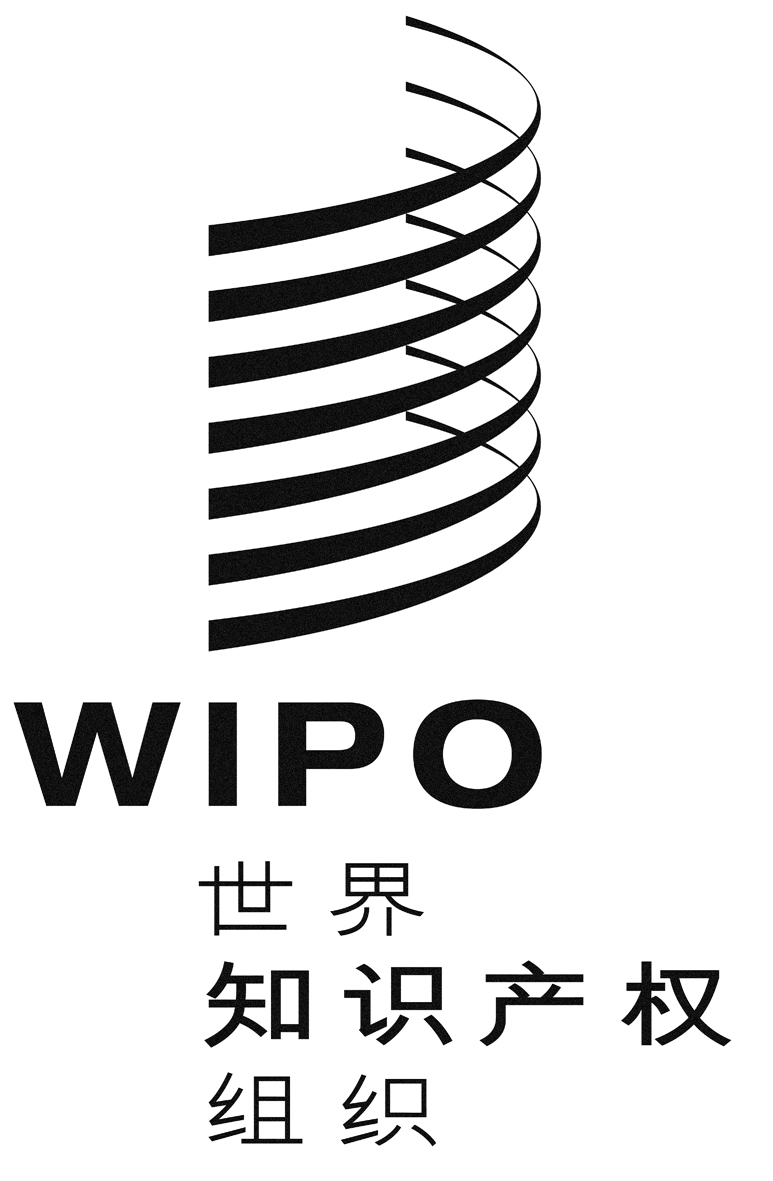 Ccws/4/7cws/4/7cws/4/7原 文：英文原 文：英文原 文：英文日 期：2014年4月9日  日 期：2014年4月9日  日 期：2014年4月9日  